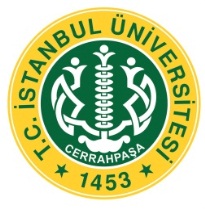 İÜCFarabi Değişim Programı KoordinatörlüğüÖğrenci Kontenjan Talep Formu        Meslek Yüksekokulu öğrencileri için; Gönderme ve kabul sayıları yazılarak Yönetim Kurulu Kararı alınmalıdır.      *Kabul etme ve gönderme süresi Güz+Bahar şeklinde olacaktır.       Detaylı Bilgi almak için;     Farabi Değişim Programı Koordinatörlüğü  (0212) 473 70 70      İlgili Birim Yöneticisi ( Müdür, Müdür Yardımcısı )                                                                                                                                                                                                          TEKNİK BİLİMLER MESLEK YÜKSEKOKULU (2019-2020 AKADEMİK YILI)                                 TEKNİK BİLİMLER MESLEK YÜKSEKOKULU (2019-2020 AKADEMİK YILI)                                 TEKNİK BİLİMLER MESLEK YÜKSEKOKULU (2019-2020 AKADEMİK YILI)                                 TEKNİK BİLİMLER MESLEK YÜKSEKOKULU (2019-2020 AKADEMİK YILI)                                 TEKNİK BİLİMLER MESLEK YÜKSEKOKULU (2019-2020 AKADEMİK YILI)                                 TEKNİK BİLİMLER MESLEK YÜKSEKOKULU (2019-2020 AKADEMİK YILI)                                 TEKNİK BİLİMLER MESLEK YÜKSEKOKULU (2019-2020 AKADEMİK YILI)                                 TEKNİK BİLİMLER MESLEK YÜKSEKOKULU (2019-2020 AKADEMİK YILI)                                 TEKNİK BİLİMLER MESLEK YÜKSEKOKULU (2019-2020 AKADEMİK YILI)Bölüm Adı2. SINIF2. SINIFKabul etme ve Gönderme Süresi*Bölüm AdıGÖNDERMEKABUL ETMEKabul etme ve Gönderme Süresi*AYAKKABI TASARIM VE ÜRETİMİGÜZ+BAHARBASIM VE YAYIN TEKNOLOJİLERİGÜZ+BAHARBİLGİSAYAR PROGRAMCILIĞIGÜZ+BAHARBİYOMEDİKAL CİHAZ TEKNOLOJİSİGÜZ+BAHARDERİ TEKNOLOJİSİGÜZ+BAHARELEKTRİKGÜZ+BAHARELEKTRONİK HABERLEŞME TEKNOLOJİSİGÜZ+BAHARELEKTRONİK TEKNOLOJİSİGÜZ+BAHARİKLİMLENDİRME VE SOĞUTMA TEKNOLOJİSİGÜZ+BAHARKONTROL VE OTOMASYON TEKNOLOJİSİGÜZ+BAHARLASTİK VE PLASTİK TEKNOLOJİSİGÜZ+BAHARMAKİNEGÜZ+BAHAROTOMOTİV TEKNOLOJİSİGÜZ+BAHARÖZEL GÜVENLİK VE KORUMAGÜZ+BAHARRADYO VE TELEVİZYON TEKNOLOJİSİGÜZ+BAHARSERAMİK, CAM VE ÇİNİCİLİKSİVİL HAVACILIK KABİN HİZMETLERİSİVİL SAVUNMA VE İTFAİYECİLİKSUALTI TEKNOLOJİSİUÇAK TEKNOLOJİSİİlgili Birim YöneticisiGözden Geçiren/KontrolFarabi Ofis KoordinatörüOnaylayanFarabi Kurum KoordinatörüProf.Dr.Tania MARUR